
СОВЕТ  ДЕПУТАТОВ    ДОБРИНСКОГО МУНИЦИПАЛЬНОГО РАЙОНАЛипецкой области29-я сессия VII-го созываРЕШЕНИЕ17.08.2023г.                               п.Добринка	                                   №235- рсО принятии Добринским муниципальным районом осуществления отдельных полномочий сельского поселения Среднематренский сельсовет Добринского муниципального районаРассмотрев обращение  администрации Добринского муниципального района о принятии Добринским муниципальным районом осуществления отдельных полномочий сельского поселения Среднематренский сельсовет Добринского муниципального района, руководствуясь п.4 ст.15 Федерального закона от 06.10.2003 №131-ФЗ «Об общих принципах организации местного самоуправления в Российской Федерации», п.21 ч.1 ст.9, ст.27 Устава Добринского муниципального района, учитывая решение постоянной комиссии по правовым вопросам, местному самоуправлению и работе с депутатами, Совет депутатов Добринского муниципального районаРЕШИЛ:	                                                                                  1.Дать согласие на принятие Добринским муниципальным районом с 28.09.2023 года по 31.12.2025 года  осуществления полномочий сельского  поселения Среднематренский сельсовет Добринского муниципального района в части создания условий для организации досуга и обеспечения жителей поселений услугами организаций культуры.2.Опубликовать настоящее решение в районной газете «Добринские вести», разместить на официальном сайте администрации Добринского муниципального района.3.Настоящее решение вступает в силу со дня официального опубликования. Председатель Совета депутатовДобринского муниципального района 		    	               М.Б.Денисов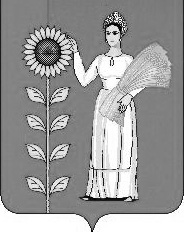 